Совет школьного спортивного клубаПредседатель Совета: Моисеев Игорь (11 класс)Заместитель председателя: Каленов Сергей (8 класс)Физорг 1 класса: Тоников МихаилФизорг 2 класса: Трунов Ярослав Физорг 3 класса: Михайлов ВячеславФизорг 4 класса: Мулоджонов МухаммадёсинФизорг 5 класса: Макшанов НикитаФизорг 6 класса: Уткина Юлия СергеевнаФизорг 7 класса: Титанов Константин10. Физорг 8 класса: Денисов Денис    11. Физорг 9 класса: Маслов Андрей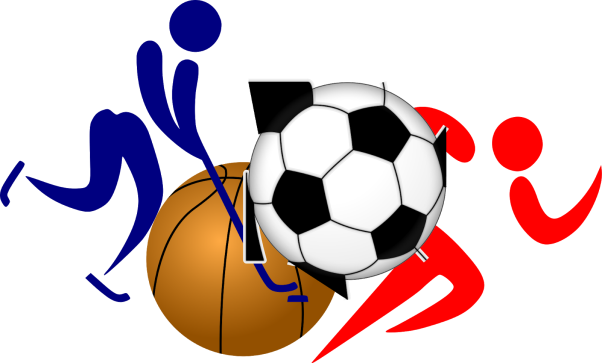     12. Физорг 10 класса: Осокин Андрей    13. Физорг 11 класса: Каленова Мария        14. Баранникова Ю.А. – учитель информатики    15. Титанов Сергей Николаевич - родитель